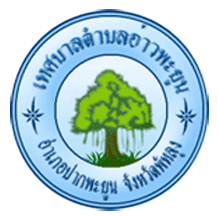 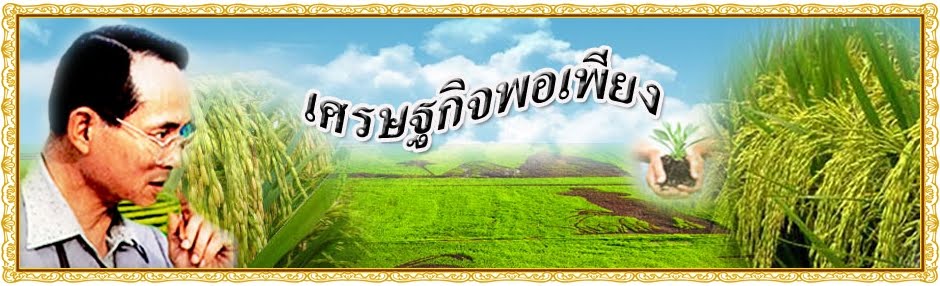 พระราชดำรัสที่เกี่ยวกับเศรษฐกิจพอเพียง                “...เศรษฐศาสตร์เป็นวิชาของเศรษฐกิจ การที่ต้องใช้รถไถต้องไปซื้อ เราต้องใช้ต้องหาเงินมาสำหรับซื้อน้ำมันสำหรับรถไถ เวลารถไถเก่าเราต้องยิ่งซ่อมแซม แต่เวลาใช้นั้นเราก็ต้องป้อนน้ำมันให้เป็นอาหาร เสร็จแล้วมันคายควัน ควันเราสูดเข้าไปแล้วก็ปวดหัว ส่วนควายเวลาเราใช้เราก็ต้องป้อนอาหาร ต้องให้หญ้าให้อาหารมันกิน แต่ว่ามันคายออกมา ที่มันคายออกมาก็เป็นปุ๋ย แล้วก็ใช้ได้สำหรับให้ที่ดินของเราไม่เสีย...”
พระราชดำรัส เนื่องในพระราชพิธีพืชมงคลจรดพระนังคัลแรกนาขวัญ 
ณ ศาลาดุสิดาลัย วันที่ ๙ พฤษภาคม ๒๕๒๙“...เราไม่เป็นประเทศร่ำรวย เรามีพอสมควร พออยู่ได้ แต่ไม่เป็นประเทศที่ก้าวหน้าอย่างมาก เราไม่อยากจะเป็นประเทศก้าวหน้าอย่างมาก เพราะถ้าเราเป็นประเทศก้าวหน้าอย่างมากก็จะมีแต่ถอยกลับ ประเทศเหล่านั้นที่เป็นประเทศอุตสาหกรรมก้าวหน้า จะมีแต่ถอยหลังและถอยหลังอย่างน่ากลัว แต่ถ้าเรามีการบริหารแบบเรียกว่าแบบคนจน แบบที่ไม่ติดกับตำรามากเกินไป ทำอย่างมีสามัคคีนี่แหละคือเมตตากัน จะอยู่ได้ตลอดไป...”
พระราชดำรัส เนื่องในโอกาสวันเฉลิมพระชนมพรรษา 
ณ ศาลาดุสิดาลัย วันที่ ๔ ธันวาคม ๒๕๓๔“...ตามปกติคนเราชอบดูสถานการณ์ในทางดี ที่เขาเรียกว่าเล็งผลเลิศ ก็เห็นว่าประเทศไทย เรานี่ก้าวหน้าดี การเงินการอุตสาหกรรมการค้าดี มีกำไร อีกทางหนึ่งก็ต้องบอกว่าเรากำลังเสื่อมลงไปส่วนใหญ่ ทฤษฎีว่า ถ้ามีเงินเท่านั้นๆ มีการกู้เท่านั้นๆ หมายความว่าเศรษฐกิจก้าวหน้า แล้วก็ประเทศก็เจริญมีหวังว่าจะเป็นมหาอำนาจ ขอโทษเลยต้องเตือนเขาว่า จริงตัวเลขดี แต่ว่าถ้าเราไม่ระมัดระวังในความต้องการพื้นฐานของประชาชนนั้นไม่มีทาง...”
พระราชดำรัส เนื่องในโอกาสวันเฉลิมพระชนมพรรษาณ ศาลาดุสิดาลัย วันที่ ๔ ธันวาคม ๒๕๓๖“...เดี๋ยวนี้ประเทศไทยก็ยังอยู่ดีพอสมควร ใช้คำว่า พอสมควร เพราะเดี๋ยวมีคนเห็นว่ามีคนจน คนเดือดร้อน จำนวนมากพอสมควร แต่ใช้คำว่า พอสมควรนี้ หมายความว่าตามอัตตภาพ...”
พระราชดำรัส เนื่องในโอกาสวันเฉลิมพระชนมพรรษา 
ณ ศาลาดุสิดาลัย วันที่ ๔ ธันวาคม ๒๕๓๙“...ที่เป็นห่วงนั้น เพราะแม้ในเวลา ๒ ปี ที่เป็นปีกาญจนาภิเษกก็ได้เห็นสิ่งที่ทำให้เห็นได้ว่า ประชาชนยังมีความเดือดร้อนมาก และมีสิ่งที่ควรจะแก้ไขและดำเนินการต่อไปทุกด้าน มีภัยจากธรรมชาติกระหน่ำ ภัยธรรมชาตินี้เราคงสามารถที่จะบรรเทาได้หรือแก้ไขได้ เพียงแต่ว่าต้องใช้เวลาพอใช้ มีภัยที่มาจากจิตใจของคน ซึ่งก็แก้ไขได้เหมือนกัน แต่ว่ายากกว่าภัยธรรมชาติ ธรรมชาตินั้นเป็นสิ่งนอกกายเรา แต่นิสัยใจคอของคนเป็นสิ่งที่อยู่ข้างใน อันนี้ก็เป็นข้อหนึ่งที่อยากให้จัดการให้มีความเรียบร้อย แต่ก็ไม่หมดหวัง...”
พระราชดำรัส เนื่องในโอกาสวันเฉลิมพระชนมพรรษา 
ณ ศาลาดุสิดาลัย วันที่ ๔ ธันวาคม ๒๕๓๙“...การจะเป็นเสือนั้นไม่สำคัญ สำคัญอยู่ที่เรามีเศรษฐกิจแบบพอมีพอกิน แบบพอมีพอกินนั้น หมายความว่า อุ้มชูตัวเองได้ ให้มีพอเพียงกับตนเอง ความพอเพียงนี้ไม่ได้หมายความว่าทุกครอบครัวจะต้องผลิตอาหารของตัวเอง จะต้องทอผ้าใส่เอง อย่างนั้นมันเกินไป แต่ว่าในหมู่บ้านหรือในอำเภอ จะต้องมีความพอเพียงพอสมควร บางสิ่งบางอย่างผลิตได้มากกว่าความต้องการก็ขายได้ แต่ขายในที่ไม่ห่างไกลเท่าไร ไม่ต้องเสียค่าขนส่งมากนัก...”
พระราชดำรัส เนื่องในโอกาสวันเฉลิมพระชนมพรรษา 
ณ ศาลาดุสิดาลัย วันที่ ๔ ธันวาคม ๒๕๓๙.“...เมื่อปี ๒๕๑๗ วันนั้นได้พูดถึงว่า เราควรปฏิบัติให้พอมีพอกิน พอมีพอกินนี้ก็แปลว่า เศรษฐกิจพอเพียงนั่นเอง ถ้าแต่ละคนมีพอมีพอกิน ก็ใช้ได้ ยิ่งถ้าทั้งประเทศพอมีพอกินก็ยิ่งดี และประเทศไทยเวลานั้นก็เริ่มจะเป็นไม่พอมีพอกิน บางคนก็มีมาก บางคนก็ไม่มีเลย...”
พระราชดำรัส เนื่องในโอกาสวันเฉลิมพระชนมพรรษา 
ณ ศาลาดุสิดาลัย วันที่ ๔ ธันวาคม ๒๕๔๑“...พอเพียง มีความหมายกว้างขวางยิ่งกว่านี้อีก คือคำว่าพอ ก็พอเพียงนี้ก็พอแค่นั้นเอง คนเราถ้าพอในความต้องการก็มีความโลภน้อย เมื่อมีความโลภน้อยก็เบียดเบียนคนอื่นน้อย ถ้าประเทศใดมีความคิดอันนี้ มีความคิดว่าทำอะไรต้องพอเพียง หมายความว่าพอประมาณ ซื่อตรง ไม่โลภอย่างมาก คนเราก็อยู่เป็นสุข พอเพียงนี้อาจจะมี มีมากอาจจะมีของหรูหราก็ได้ แต่ว่าต้องไม่ไปเบียดเบียนคนอื่น...” 
พระราชดำรัส เนื่องในโอกาสวันเฉลิมพระชนมพรรษา 
ณ ศาลาดุสิดาลัย วันที่ ๔ ธันวาคม ๒๕๔๑“...ไฟดับถ้ามีความจำเป็น หากมีเศรษฐกิจพอเพียงแบบไม่เต็มที่ เรามีเครื่องปั่นไฟก็ใช้ปั่นไฟ หรือถ้าขั้นโบราณกว่า มืดก็จุดเทียน คือมีทางที่จะแก้ปัญหาเสมอ ฉะนั้นเศรษฐกิจพอเพียงก็มีเป็นขั้นๆ แต่จะบอกว่าเศรษฐกิจพอเพียงนี้ ให้พอเพียงเฉพาะตัวเองร้อยเปอร์เซ็นต์นี่เป็นสิ่งทำไม่ได้ จะต้องมีการแลกเปลี่ยน ต้องมีการช่วยกัน ถ้ามีการช่วยกัน แลกเปลี่ยนกัน ก็ไม่ใช่พอเพียงแล้ว แต่ว่าพอเพียงในทฤษฎีในหลวงนี้ คือให้สามารถที่จะดำเนินงานได้...”
พระราชดำรัส เนื่องในโอกาสวันเฉลิมพระชนมพรรษา 
ณ ศาลาดุสิดาลัย วันที่ ๒๓ ธันวาคม ๒๕๔๒“...โครงการต่างๆ หรือเศรษฐกิจที่ใหญ่ ต้องมีความสอดคล้องกันดีที่ไม่ใช่เหมือนทฤษฎีใหม่ ที่ใช้ที่ดินเพียง ๑๕ ไร่ และสามารถที่จะปลูกข้าวพอกิน กิจการนี้ใหญ่กว่า แต่ก็เป็นเศรษฐกิจพอเพียงเหมือนกัน คนไม่เข้าใจว่ากิจการใหญ่ๆ เหมือนสร้างเขื่อนป่าสักก็เป็นเศรษฐกิจพอเพียงเหมือนกัน เขานึกว่าเป็นเศรษฐกิจสมัยใหม่ เป็นเศรษฐกิจที่ห่างไกลจากเศรษฐกิจพอเพียง แต่ที่จริงแล้ว เป็นเศรษฐกิจพอเพียงเหมือนกัน...”
พระราชดำรัส เนื่องในโอกาสวันเฉลิมพระชนมพรรษา 
ณ ศาลาดุสิดาลัย วันที่ ๒๓ ธันวาคม ๒๕๔๒“...ฉันพูดเศรษฐกิจพอเพียงความหมายคือ ทำอะไรให้เหมาะสมกับฐานะของตัวเอง คือทำจากรายได้ ๒๐๐-๓๐๐ บาท ขึ้นไปเป็นสองหมื่น สามหมื่นบาท คนชอบเอาคำพูดของฉัน เศรษฐกิจพอเพียงไปพูดกันเลอะเทอะ เศรษฐกิจพอเพียง คือทำเป็น Self-Sufficiency มันไม่ใช่ความหมายไม่ใช่แบบที่ฉันคิด ที่ฉันคิดคือเป็น Self-Sufficiency of Economy เช่น ถ้าเขาต้องการดูทีวี ก็ควรให้เขามีดู ไม่ใช่ไปจำกัดเขาไม่ให้ซื้อทีวีดู เขาต้องการดูเพื่อความสนุกสนาน ในหมู่บ้านไกลๆ ที่ฉันไป เขามีทีวีดูแต่ใช้แบตเตอรี่ เขาไม่มีไฟฟ้า แต่ถ้า Sufficiency นั้น มีทีวีเขาฟุ่มเฟือย เปรียบเสมือนคนไม่มีสตางค์ไปตัดสูทใส่ และยังใส่เนคไทเวอร์ซาเช่ อันนี้ก็เกินไป...” 
พระตำหนักเปี่ยมสุข วังไกลกังวล 
๑๗ มกราคม ๒๕๔๔ที่มา : https://sites.google.com